     Scholar’s Prep Academy Academic Calendar 2022-2023 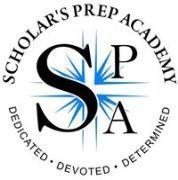 August 29, 2022First Day for Staff First Day for Staff First Day for Staff First Day for Staff First Day for Staff First Day for Staff First Day for Staff First Day for Staff First Day for Staff August 29-September 1, 2022Professional DevelopmentProfessional DevelopmentProfessional DevelopmentProfessional DevelopmentProfessional DevelopmentProfessional DevelopmentProfessional DevelopmentProfessional DevelopmentProfessional DevelopmentSeptember 6, 2022First Day of school for Grades K-12 / 1st Nine Weeks BeginsFirst Day of school for Grades K-12 / 1st Nine Weeks BeginsFirst Day of school for Grades K-12 / 1st Nine Weeks BeginsFirst Day of school for Grades K-12 / 1st Nine Weeks BeginsFirst Day of school for Grades K-12 / 1st Nine Weeks BeginsFirst Day of school for Grades K-12 / 1st Nine Weeks BeginsFirst Day of school for Grades K-12 / 1st Nine Weeks BeginsFirst Day of school for Grades K-12 / 1st Nine Weeks BeginsFirst Day of school for Grades K-12 / 1st Nine Weeks BeginsOctober 7, 20221st Nine Weeks Progress Reports Go Home 1st Nine Weeks Progress Reports Go Home 1st Nine Weeks Progress Reports Go Home 1st Nine Weeks Progress Reports Go Home 1st Nine Weeks Progress Reports Go Home 1st Nine Weeks Progress Reports Go Home 1st Nine Weeks Progress Reports Go Home 1st Nine Weeks Progress Reports Go Home 1st Nine Weeks Progress Reports Go Home   November 4, 2022End of 1st Nine Weeks / 1st Nine Weeks Report Cards Go HomeEnd of 1st Nine Weeks / 1st Nine Weeks Report Cards Go HomeEnd of 1st Nine Weeks / 1st Nine Weeks Report Cards Go HomeEnd of 1st Nine Weeks / 1st Nine Weeks Report Cards Go HomeEnd of 1st Nine Weeks / 1st Nine Weeks Report Cards Go HomeEnd of 1st Nine Weeks / 1st Nine Weeks Report Cards Go HomeEnd of 1st Nine Weeks / 1st Nine Weeks Report Cards Go HomeEnd of 1st Nine Weeks / 1st Nine Weeks Report Cards Go HomeEnd of 1st Nine Weeks / 1st Nine Weeks Report Cards Go HomeNovember 7, 2021 	2nd Nine Weeks Begins2nd Nine Weeks Begins2nd Nine Weeks Begins2nd Nine Weeks Begins2nd Nine Weeks Begins2nd Nine Weeks Begins2nd Nine Weeks Begins2nd Nine Weeks Begins2nd Nine Weeks BeginsNovember 17, 2021Dismissal @12pmDismissal @12pmDismissal @12pmDismissal @12pmDismissal @12pmDismissal @12pmDismissal @12pmDismissal @12pmDismissal @12pmNovember 18-28, 2022 Thanksgiving Holiday—(Return 11/29)Thanksgiving Holiday—(Return 11/29)Thanksgiving Holiday—(Return 11/29)Thanksgiving Holiday—(Return 11/29)Thanksgiving Holiday—(Return 11/29)Thanksgiving Holiday—(Return 11/29)Thanksgiving Holiday—(Return 11/29)Thanksgiving Holiday—(Return 11/29)Thanksgiving Holiday—(Return 11/29)December 9, 2022 2nd Nine Weeks Progress Reports Go Home 2nd Nine Weeks Progress Reports Go Home 2nd Nine Weeks Progress Reports Go Home 2nd Nine Weeks Progress Reports Go Home 2nd Nine Weeks Progress Reports Go Home 2nd Nine Weeks Progress Reports Go Home 2nd Nine Weeks Progress Reports Go Home 2nd Nine Weeks Progress Reports Go Home 2nd Nine Weeks Progress Reports Go Home December 15, 2022 Dismissal @12pm Dismissal @12pm Dismissal @12pm Dismissal @12pm Dismissal @12pm Dismissal @12pm Dismissal @12pm Dismissal @12pm Dismissal @12pmDecember 16-January 2, 2023 Winter Break (Return 1/3) Winter Break (Return 1/3) Winter Break (Return 1/3) Winter Break (Return 1/3) Winter Break (Return 1/3) Winter Break (Return 1/3) Winter Break (Return 1/3) Winter Break (Return 1/3) Winter Break (Return 1/3)January 16, 2023Dr. Martin Luther King Jr. Holiday (No School)Dr. Martin Luther King Jr. Holiday (No School)Dr. Martin Luther King Jr. Holiday (No School)Dr. Martin Luther King Jr. Holiday (No School)Dr. Martin Luther King Jr. Holiday (No School)Dr. Martin Luther King Jr. Holiday (No School)Dr. Martin Luther King Jr. Holiday (No School)Dr. Martin Luther King Jr. Holiday (No School)Dr. Martin Luther King Jr. Holiday (No School)January 27, 2023 End of 2nd Nine Weeks / 2nd Nine Weeks Report Cards Go Home End of 2nd Nine Weeks / 2nd Nine Weeks Report Cards Go Home End of 2nd Nine Weeks / 2nd Nine Weeks Report Cards Go Home End of 2nd Nine Weeks / 2nd Nine Weeks Report Cards Go Home End of 2nd Nine Weeks / 2nd Nine Weeks Report Cards Go Home End of 2nd Nine Weeks / 2nd Nine Weeks Report Cards Go Home End of 2nd Nine Weeks / 2nd Nine Weeks Report Cards Go Home End of 2nd Nine Weeks / 2nd Nine Weeks Report Cards Go Home End of 2nd Nine Weeks / 2nd Nine Weeks Report Cards Go Home January 30, 20233rd Nine Weeks Begins3rd Nine Weeks Begins3rd Nine Weeks Begins3rd Nine Weeks Begins3rd Nine Weeks Begins3rd Nine Weeks Begins3rd Nine Weeks Begins3rd Nine Weeks Begins3rd Nine Weeks BeginsFebruary 20, 2023 President’s Day--- School and Office Closed President’s Day--- School and Office Closed President’s Day--- School and Office Closed President’s Day--- School and Office Closed President’s Day--- School and Office Closed President’s Day--- School and Office Closed President’s Day--- School and Office Closed President’s Day--- School and Office Closed President’s Day--- School and Office ClosedFebruary 24, 2023 3rd Nine Weeks Progress Reports Go Home 3rd Nine Weeks Progress Reports Go Home 3rd Nine Weeks Progress Reports Go Home 3rd Nine Weeks Progress Reports Go Home 3rd Nine Weeks Progress Reports Go Home 3rd Nine Weeks Progress Reports Go Home 3rd Nine Weeks Progress Reports Go Home 3rd Nine Weeks Progress Reports Go Home 3rd Nine Weeks Progress Reports Go Home   March 9, 2023Dismissal @12pmDismissal @12pmDismissal @12pmDismissal @12pmDismissal @12pmDismissal @12pmDismissal @12pmDismissal @12pmDismissal @12pmMarch 10 -20, 2023 Spring Break (Return 3/21)Spring Break (Return 3/21)Spring Break (Return 3/21)Spring Break (Return 3/21)Spring Break (Return 3/21)Spring Break (Return 3/21)Spring Break (Return 3/21)Spring Break (Return 3/21)Spring Break (Return 3/21)April 6, 2023 End of 3rd Nine Weeks / 3rd Nine Weeks Report Cards Go Home / Dismissal @12pmEnd of 3rd Nine Weeks / 3rd Nine Weeks Report Cards Go Home / Dismissal @12pmEnd of 3rd Nine Weeks / 3rd Nine Weeks Report Cards Go Home / Dismissal @12pmEnd of 3rd Nine Weeks / 3rd Nine Weeks Report Cards Go Home / Dismissal @12pmEnd of 3rd Nine Weeks / 3rd Nine Weeks Report Cards Go Home / Dismissal @12pmEnd of 3rd Nine Weeks / 3rd Nine Weeks Report Cards Go Home / Dismissal @12pmEnd of 3rd Nine Weeks / 3rd Nine Weeks Report Cards Go Home / Dismissal @12pmEnd of 3rd Nine Weeks / 3rd Nine Weeks Report Cards Go Home / Dismissal @12pmEnd of 3rd Nine Weeks / 3rd Nine Weeks Report Cards Go Home / Dismissal @12pmApril 11, 2023 4th Nine Weeks Begins4th Nine Weeks Begins4th Nine Weeks Begins4th Nine Weeks Begins4th Nine Weeks Begins4th Nine Weeks Begins4th Nine Weeks Begins4th Nine Weeks Begins4th Nine Weeks BeginsApril 7, 2023 / April 10, 2023 Good Friday / Easter Monday (No School — Return 4/11)Good Friday / Easter Monday (No School — Return 4/11)Good Friday / Easter Monday (No School — Return 4/11)Good Friday / Easter Monday (No School — Return 4/11)Good Friday / Easter Monday (No School — Return 4/11)Good Friday / Easter Monday (No School — Return 4/11)Good Friday / Easter Monday (No School — Return 4/11)Good Friday / Easter Monday (No School — Return 4/11)Good Friday / Easter Monday (No School — Return 4/11)  May 5, 2023 4th Nine Weeks Progress Reports Go Home4th Nine Weeks Progress Reports Go Home4th Nine Weeks Progress Reports Go Home4th Nine Weeks Progress Reports Go Home4th Nine Weeks Progress Reports Go Home4th Nine Weeks Progress Reports Go Home4th Nine Weeks Progress Reports Go Home4th Nine Weeks Progress Reports Go Home4th Nine Weeks Progress Reports Go Home  May 8-12, 2023  STATE TESTING STATE TESTING STATE TESTING STATE TESTING STATE TESTING STATE TESTING STATE TESTING STATE TESTING STATE TESTING  May 29, 2023 Memorial Day (No School)Memorial Day (No School)Memorial Day (No School)Memorial Day (No School)Memorial Day (No School)Memorial Day (No School)Memorial Day (No School)Memorial Day (No School)Memorial Day (No School) June 5, 2023End of 4th Nine WeeksEnd of 4th Nine WeeksEnd of 4th Nine WeeksEnd of 4th Nine WeeksEnd of 4th Nine WeeksEnd of 4th Nine WeeksEnd of 4th Nine WeeksEnd of 4th Nine WeeksEnd of 4th Nine WeeksJune 8, 2023Last day of school/ Dismissal @12pm/4th Nine Weeks Report Cards Go HomeLast day of school/ Dismissal @12pm/4th Nine Weeks Report Cards Go HomeLast day of school/ Dismissal @12pm/4th Nine Weeks Report Cards Go HomeLast day of school/ Dismissal @12pm/4th Nine Weeks Report Cards Go HomeLast day of school/ Dismissal @12pm/4th Nine Weeks Report Cards Go HomeLast day of school/ Dismissal @12pm/4th Nine Weeks Report Cards Go HomeLast day of school/ Dismissal @12pm/4th Nine Weeks Report Cards Go HomeLast day of school/ Dismissal @12pm/4th Nine Weeks Report Cards Go HomeLast day of school/ Dismissal @12pm/4th Nine Weeks Report Cards Go Home